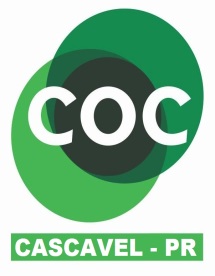 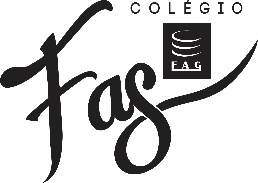 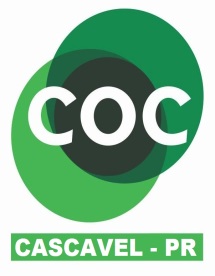 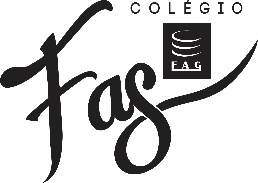 ENGLISH ACTIVITYWhat times is it? Write the times.7:45:____________________________________________________________________12:00:___________________________________________________________________9:15:____________________________________________________________________3:30:____________________________________________________________________11:25:___________________________________________________________________6:30 :____________________________________________________________________10:55:____________________________________________________________________5:00:_____________________________________________________________________Read the comic book from Monica’s gang.http://turmadamonica.uol.com.br/teaandet/